МКДОУ Калинихинский детский сад № 6 «Березка»Конспект занятия по аппликации в младшей группе                                  «Космическая ракета»Выполнила:                                                                                                 Воспитатель  младшей  группы                                                                                      МКДОУ №6 «Березка»                                                                                           Васенева Елена БорисовнаЗадачи:	Дать детям первоначальное представление о космосе, о ракете;Учить детей создавать ракету из геометрических фигур, используя прямоугольник, треугольники, круги.Учить аккуратно, пользоваться кисточкой и клеем;Развивать мелкую моторику рук;Активизировать словарь: космос, космонавт, ракета.                                 Материалы для работы: Половина картонного листа фиолетового цвета, готовые детали ракеты, кисть для клея, тарелочки для клея, бумажные салфетки.                                    Предварительная работа Беседа с детьми о космосе, рассматривание иллюстраций о космосе, космических кораблях; чтение стихов, изучение геометрических фигур.                                             Ход занятияЯ хочу предложить вам сегодня отправиться в путешествие. Давайте все вместе отправимся в космос, только я не знаю, на чем мы можем туда отправиться?  (ответы детей)Я сейчас вам помогу, отгадайте-ка загадку:На корабле воздушном,Космическом, послушном,
Мы, обгоняя ветер,
Несемся на…(Ракете)     Правильно, ребята, в космос можно полететь на ракете.(показ и порядок её сборки )Давайте рассмотрим ракету, из каких частей она  состоит.  Это корпус ракеты. Он у нас будет прямоугольной формы. Это  окошки у космической ракеты – иллюминаторы. Какой они формы?.А чтобы ракета полетела вверх, ей нужны вот такие крылья. Какой они формы?(рассматривают, повторяют вслед за воспитателем новые слова, отвечают на вопрос)А как же называют людей, которые управляют такой техникой, летают в космос? (ответы детей) Правильно, космонавты. Чтобы стать настоящим космонавтом, нужно каждый день начинать с зарядки. Космонавты, начинайте, руки, ноги разминайте:          Физкультминутка «Космонавты»Будем очень мы стараться, (дети делают рывки согнутыми руками перед грудью)Дружно спортом заниматься:Бегать быстро, словно ветер, (Бегут на носочках)Плавать лучше всех на свете. (Делают гребки руками)Приседать и вновь вставать (Приседают)И гантели поднимать. (Выпрямляют согнутые руки вверх)Станем сильными, и завтраВсех возьмут нас в космонавты! (Руки на поясе)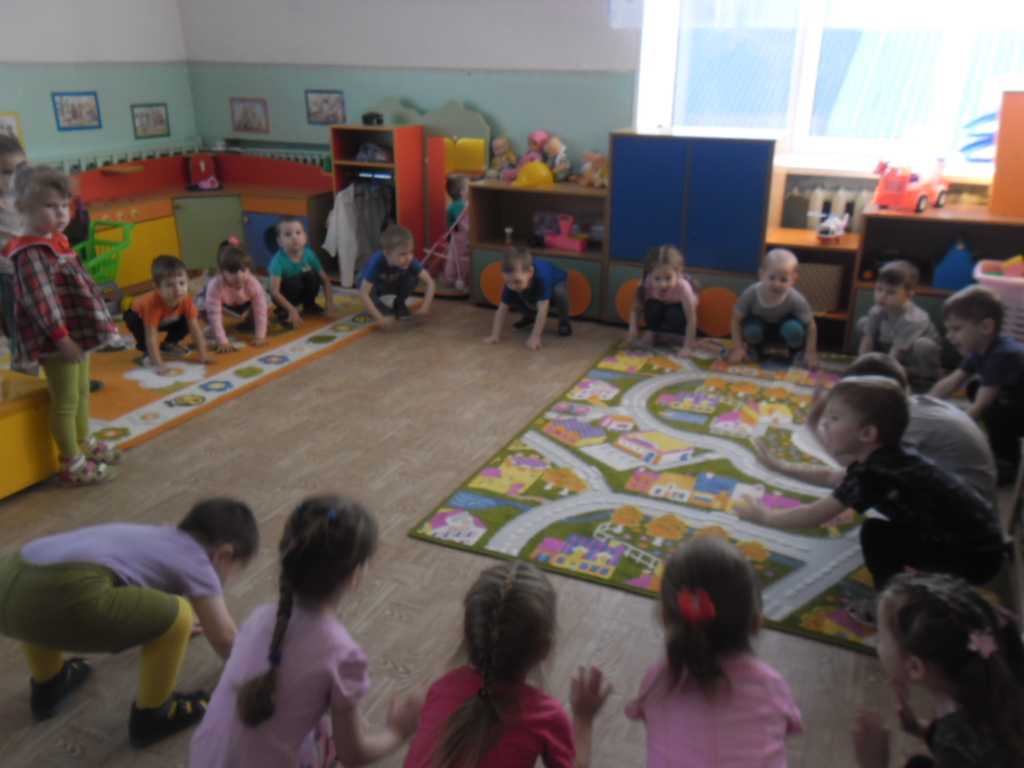 А теперь  мы   сядем за столы, и каждый из вас построит свою  ракету.(Помочь  детям расположить и наклеить  ракеты и их детали. Напомнить об аккуратном наклеивании. Следить за тем, чтобы дети правильно пользовались  клеем).                                ИтогЧто сегодня делали?Как мы делали ракету?Вам понравилось? Молодцы!Занятие окончено. Оформление выставки детских работ.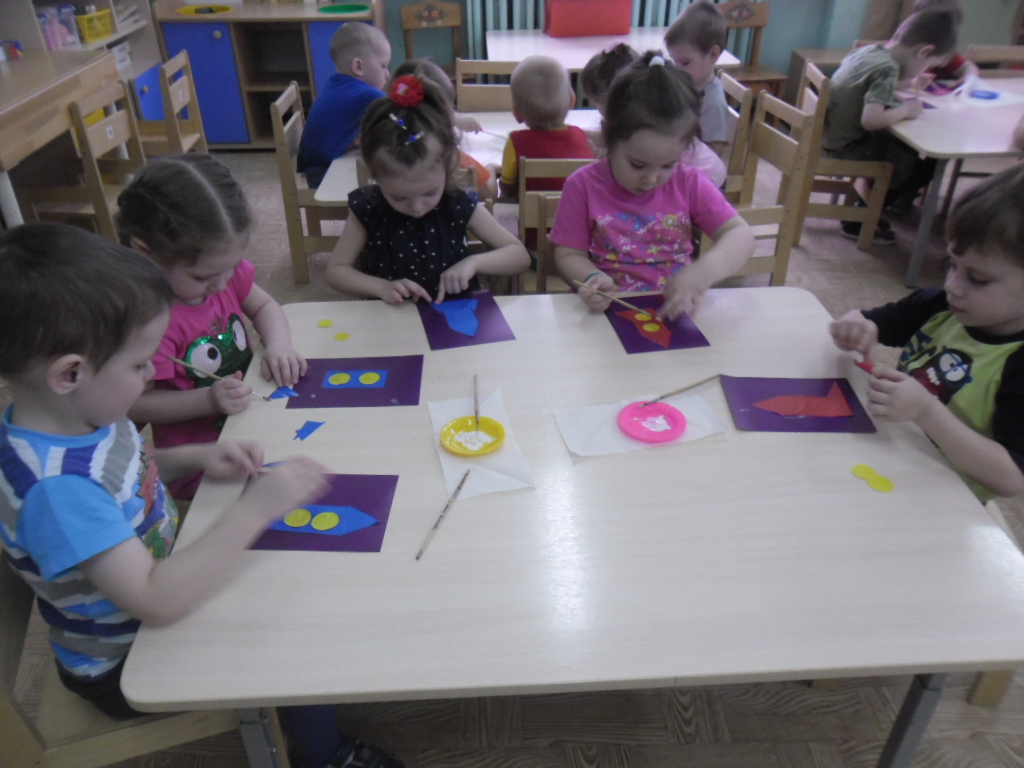 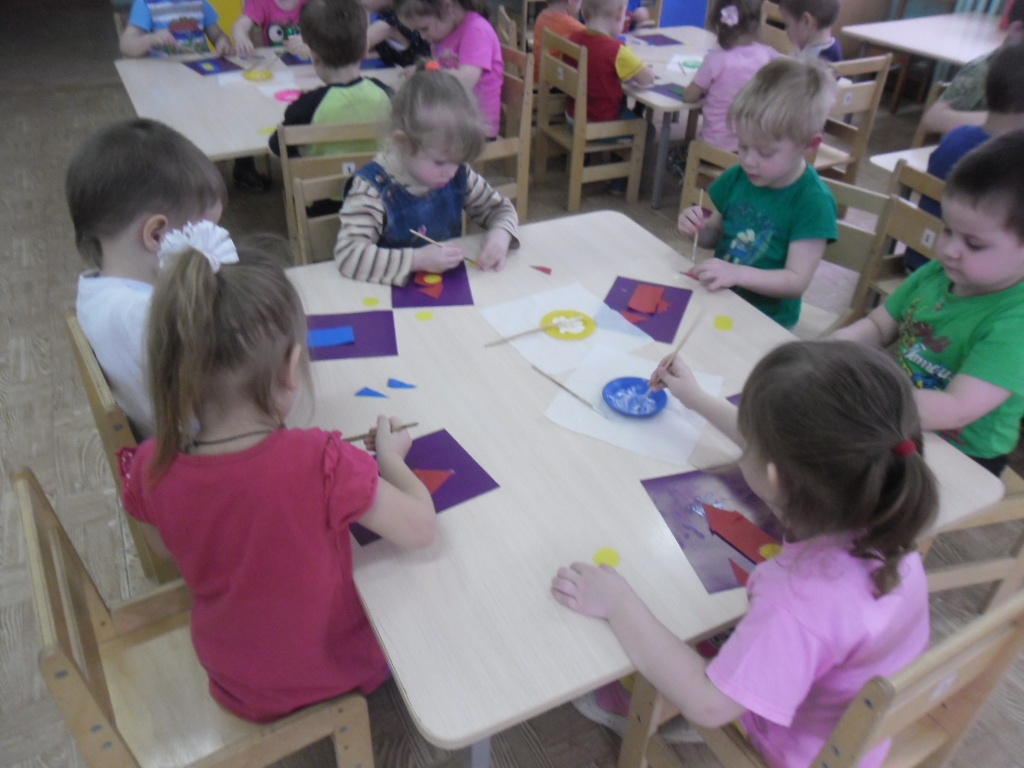 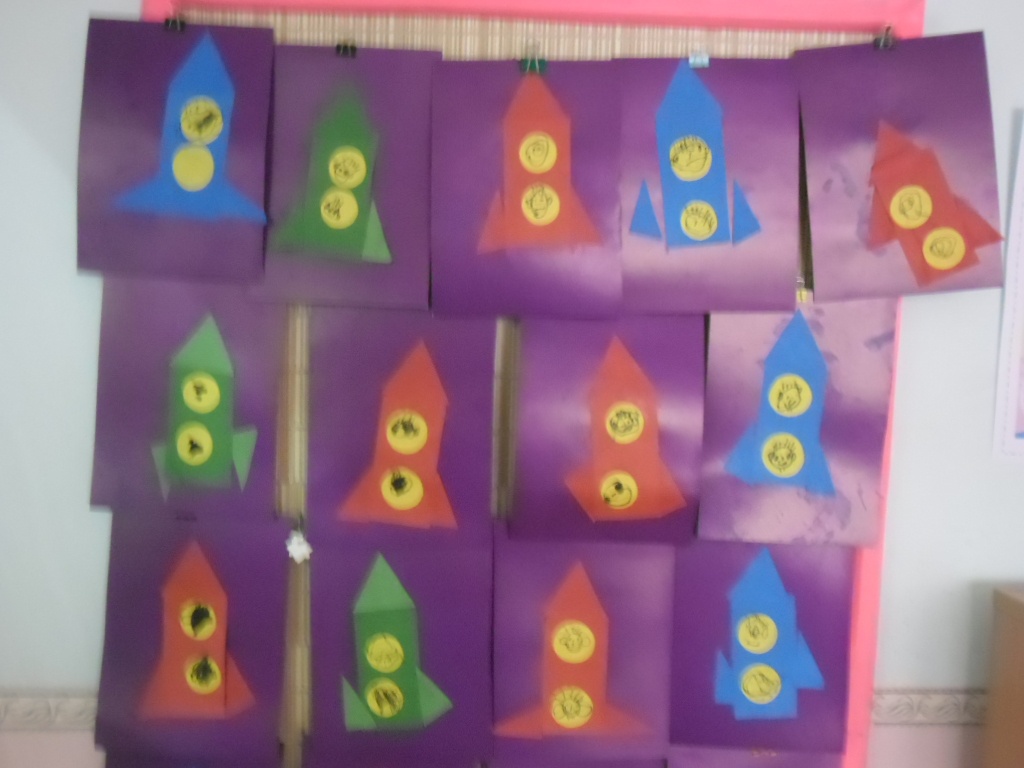 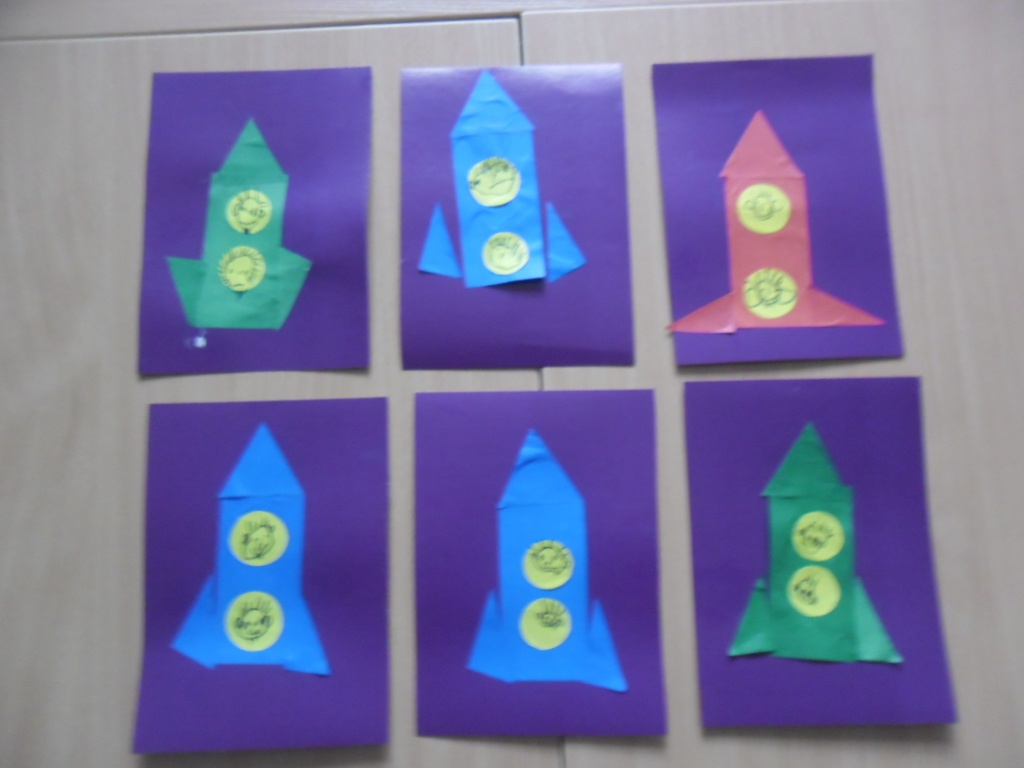 